Протокол заседания                                                                                                                                  городского педагогического сообщества                                                                                               учителей иностранного языка                                                                                                                                от 22 сентября 2016 года МАОУ «СОШ №10» в 16.00Присутствовали:                                                33 человекаСпециалист-эксперт УО                        Е.А. ВерховскаяПовестка заседания городского педагогического сообщества учителей иностранных языков1.По первому вопросу заслушали Батицкую Н.Г., руководителя ГПС учителей иностранных языков с анализом деятельности городского педагогического сообщества учителей иностранных языков за 2015-2016 учебный год. Батицкая Н.Г. отметила, что в течение учебного года в состав ГПС входили 61 учитель иностранных языков. Преподавателями иностранных языков решались поставленные задачи. Почти 40% состава ГПС прошли курсы повышения квалификации для того, чтобы внедрять  в учебный процесс федеральный государственный стандарт второго поколения.Педагогами ГПС активно внедряются новые технологии и методики: технология проектирования учебного процесса как условие успешной реализации ФГОС, применение активных методов обучения на уроках английского языка для достижения более высокого качества образования, технология развития критического мышления, технология проблемного диалога, игровые технологии, визуализация, технология сотрудничества.Педагоги ГПС активно участвуют в профессиональных конкурсах: муниципальный конкурс «Учитель года 2016», «Педагогический триумф», «Конкурс педагогического мастерства», «Лучший учитель (педагог) общеобразовательного учреждения (Конкурсный отбор на получение грантов, премий Администрации города Когалыма среди педагогических работников Когалыма)», конкурс «Лучший сайт».Но наметилась тенденция к уменьшению количества педагогов, повышающих свою квалификационную категорию, что в условиях обновления содержания образования недопустимо. В этом году аттестовались на 1 и высшую квалификационную категории 6 педагогов.В целом задачи, поставленные перед педагогами иностранного языка, выполнены. Все запланированные мероприятия проведены, их итоги и анализ представлены в протоколах ГПС.1.Решили признать работу ГПС учителей иностранных языков в 2014-2015 учебном году удовлетворительной.2.По второму вопросу заслушали руководителя ГПС учителя английского языка Батицкую Н.Г., которая познакомила коллег с результатами ОГЭ и ЕГЭ в 2015-2016 уч.г.   Результаты ЕГЭ (33 человека, средний балл – 67,3 по городу, по округу-67,3), результаты ГИА в 9 классах – общая успеваемость по городу-87.8, а по округу-91.94; качественная успеваемость по городу 68.29, а по округу 69.29. С ОГЭ по английскому языку не справились 4 ученика МАОУ «СОШ №7» и 1 ученик МАОУ «СОШ №1». Было принято решение провести в декабре 2016 года городской семинар-практикум «Подготовка учащихся к ОГЭ и ЕГЭ». 2.По второму вопросу решили провести городской семинар –практикум «Подготовка учащихся к ОГЭ и ЕГЭ». 3.По третьему вопросу заслушали руководителя ШМО МАОУ «СОШ №6» Верхотурцеву Г.А., участника	 Филологический форум Югры «Филологическое образование в поликультурном пространстве как условие формирования информационной культуры современного человека».3.Решили принять информацию к сведению.4.По четвертому вопросу заслушали специалиста-эксперта УО Верховскую Е.А. о ведении второго иностранного языка в школах и мероприятиях, связанных с популяризацией второго иностранного языка.4.Решили принять информацию к сведению.5. По пятому вопросу заслушали руководителя ГПС учителя английского языка Батицкую Н.Г., которая представила проект плана работы городского педагогического сообщества учителей иностранных языков в 2016-2017 учебном году. Руководители ШМО школ города обсудили проект плана работы ГПС на 2016-2017 учебный год и внесли свои предложения и изменения.5.Решили внести некоторые поправки в проект работы ГПС учителей иностранных языков в 2016-2017 учебном году и принять к сведению.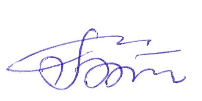 Руководитель ГПС 			Батицкая Н.Г.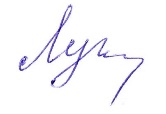 Секретарь 				Луткова И.В.22.09.2016 годПредседатель:Н.Г. БатицкаяСекретарь:И.В. ЛутковаЧлены ГПС:МАОУ «СОШ №1» - 5 чел.МАОУ «СОШ №3» -5 чел. МАОУ «СОШ №5»- 2чел.МАОУ «СОШ №6» - 7 чел МАОУ «СОШ №7» -7 чел.МАОУ «СОШ №8» -2 чел. МАОУ «СОШ №10» -4 челАнализ работы ГПС учителей иностранных языков в 2014-2015 учебном году.Батицкая Н.Г.Результаты и анализ ЕГЭ и ОГЭ в 2015-2016 учебном годуБатицкая Н.Г. Филологический форум Югры «Филологическое образование в поликультурном пространстве как условие формирования информационной культуры современного человека».Верхотурцева Г.А.Второй иностранный языкВерховская Е.А.Задачи и проект плана работы учителей городского педагогического сообщества иностранных языков в 2016-2017 учебном году.Батицкая Н.Г.